Basic Wet FeltingBasic Felting: Learn the basics of Wet Felting:   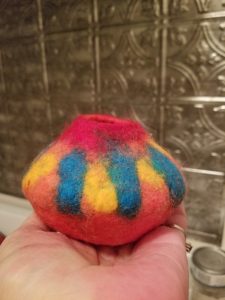 In this class, you will learn the basic techniques for wet felting while working on small samples. You will learn to wet felt while making a small vessel, like the one pictured to the right, a flower (below) and a small piece of felted fabric.PLEASE BRING 2 LARGE TOWELSDate: Instructor: Sandi Kramer